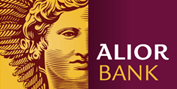 	1. 	Dane klienta - Przedsiębiorcy	1. 	Dane klienta - Przedsiębiorcy	1. 	Dane klienta - Przedsiębiorcy	1. 	Dane klienta - Przedsiębiorcy	1. 	Dane klienta - PrzedsiębiorcyPełna nazwa Pełna nazwa Pełna nazwa Pełna nazwa Numer umowy/ów kredytowej/ych, której dotyczy prośba o odroczenie płatności rat kredytowychNumer umowy/ów kredytowej/ych, której dotyczy prośba o odroczenie płatności rat kredytowychNumer umowy/ów kredytowej/ych, której dotyczy prośba o odroczenie płatności rat kredytowychNumer umowy/ów kredytowej/ych, której dotyczy prośba o odroczenie płatności rat kredytowychNIP lub REGONAdres prowadzenia działalności – rejestrowy (ulica, kod pocztowy, miejscowośćAdres prowadzenia działalności – rejestrowy (ulica, kod pocztowy, miejscowośćAdres prowadzenia działalności – rejestrowy (ulica, kod pocztowy, miejscowośćAdres do korespondencji jeżeli jest inny niż Adres prowadzenia działalności (ulica, kod pocztowy, miejscowość)Adres do korespondencji jeżeli jest inny niż Adres prowadzenia działalności (ulica, kod pocztowy, miejscowość)Adres do korespondencji jeżeli jest inny niż Adres prowadzenia działalności (ulica, kod pocztowy, miejscowość)Rodzaj prowadzonej księgowości	6.  Pełna	 Uproszczona (KPiR)Branża działalności Branża działalności Branża działalności Branża działalności PKD wg rzeczywistej działalności Klienta (wymienić wszystkie)PKD wg rzeczywistej działalności Klienta (wymienić wszystkie)PKD wg rzeczywistej działalności Klienta (wymienić wszystkie)PKD wg rzeczywistej działalności Klienta (wymienić wszystkie)Czy działalność jest prowadzona w zakresie wynajmu powierzchni w obiektach handlowych lub usługowych, w tym parkach handlowych, o powierzchni sprzedaży lub świadczenia usług powyżej 2000 m2:8.   TAK 	 NIECzy działalność jest prowadzona w zakresie wynajmu powierzchni w obiektach handlowych lub usługowych, w tym parkach handlowych, o powierzchni sprzedaży lub świadczenia usług powyżej 2000 m2:8.   TAK 	 NIECzy działalność jest prowadzona w zakresie wynajmu powierzchni w obiektach handlowych lub usługowych, w tym parkach handlowych, o powierzchni sprzedaży lub świadczenia usług powyżej 2000 m2:8.   TAK 	 NIECzy działalność jest prowadzona w zakresie wynajmu powierzchni w obiektach handlowych lub usługowych, w tym parkach handlowych, o powierzchni sprzedaży lub świadczenia usług powyżej 2000 m2:8.   TAK 	 NIECzy w co najmniej jednym roku z ostatnich dwóch lat obrotowych osiągnięty został roczny obrót netto ze sprzedaży towarów, wyrobów i usług oraz z operacji finansowych przekraczający równowartość w złotych 50 milionów euro?9.   TAK 	 NIECzy w co najmniej jednym roku z ostatnich dwóch lat obrotowych osiągnięty został roczny obrót netto ze sprzedaży towarów, wyrobów i usług oraz z operacji finansowych przekraczający równowartość w złotych 50 milionów euro?9.   TAK 	 NIECzy w co najmniej jednym roku z ostatnich dwóch lat obrotowych osiągnięty został roczny obrót netto ze sprzedaży towarów, wyrobów i usług oraz z operacji finansowych przekraczający równowartość w złotych 50 milionów euro?9.   TAK 	 NIECzy w co najmniej jednym roku z ostatnich dwóch lat obrotowych osiągnięty został roczny obrót netto ze sprzedaży towarów, wyrobów i usług oraz z operacji finansowych przekraczający równowartość w złotych 50 milionów euro?9.   TAK 	 NIE2. 	Dane Właściciela/Wspólnika 
(uzupełnić w przypadku Jednoosobowej działalności oraz spółek: cywilnej, jawnej, partnerskiej, komandytowej, komandytowo-akcyjnej, gdy komplementariusz jest osobą fizyczną)2. 	Dane Właściciela/Wspólnika 
(uzupełnić w przypadku Jednoosobowej działalności oraz spółek: cywilnej, jawnej, partnerskiej, komandytowej, komandytowo-akcyjnej, gdy komplementariusz jest osobą fizyczną)2. 	Dane Właściciela/Wspólnika 
(uzupełnić w przypadku Jednoosobowej działalności oraz spółek: cywilnej, jawnej, partnerskiej, komandytowej, komandytowo-akcyjnej, gdy komplementariusz jest osobą fizyczną)	Dane Właściciela/Wspólnika (1)	Dane Właściciela/Wspólnika (1)	Dane Właściciela/Wspólnika (1)Stan cywilny: 	 wolny/wolna 	 żonaty/zamężna 		 wdowiec/wdowa 	 rozwiedziony/rozwiedziona 	 w separacjiUwaga: jeśli rozwiedziony/rozwiedziona lub w separacji – załączyć dokumenty prezentujące tylko informację o rozwodzie/separacji majątkowej, inne informacje wrażliwe zawarte w dokumencie proszę ukryć przed dostarczeniem do Banku.Stan cywilny: 	 wolny/wolna 	 żonaty/zamężna 		 wdowiec/wdowa 	 rozwiedziony/rozwiedziona 	 w separacjiUwaga: jeśli rozwiedziony/rozwiedziona lub w separacji – załączyć dokumenty prezentujące tylko informację o rozwodzie/separacji majątkowej, inne informacje wrażliwe zawarte w dokumencie proszę ukryć przed dostarczeniem do Banku.Rozdzielność majątkowa (wypełnić w przypadku stanu cywilnego „żonaty/zamężna”):  TAK 	 NIEUwaga: w przypadku rozdzielności załączyć dokument prezentujący tylko informację o rozdzielności majątkowej, inne informacje wrażliwe zawarte w dokumencie proszę ukryć przed dostarczeniem do Banku. Rozdzielność majątkowa (wypełnić w przypadku stanu cywilnego „żonaty/zamężna”):  TAK 	 NIEUwaga: w przypadku rozdzielności załączyć dokument prezentujący tylko informację o rozdzielności majątkowej, inne informacje wrażliwe zawarte w dokumencie proszę ukryć przed dostarczeniem do Banku. Imię NazwiskoNumer telefonu E-MailPESELTyp dokumentu tożsamości (zaznacz właściwe pole)Seria i numer dokumentu tożsamościData wydania dokumentu/Data ważności dokumentu	Dane Współmałżonka
(uzupełnić w przypadku kiedy Właściciel/Współwłaściciel znajduje się w związku małżeńskim oraz małżonków obowiązuje ustrój wspólności majątkowej)	Dane Współmałżonka
(uzupełnić w przypadku kiedy Właściciel/Współwłaściciel znajduje się w związku małżeńskim oraz małżonków obowiązuje ustrój wspólności majątkowej)	Dane Wspólnika (2)	Dane Wspólnika (2)	Dane Wspólnika (2)	(uzupełnić w przypadku drugiego Współwłaściciela)	(uzupełnić w przypadku drugiego Współwłaściciela)	(uzupełnić w przypadku drugiego Współwłaściciela)Stan cywilny: 	 wolny/wolna 	 żonaty/zamężna 		 wdowiec/wdowa 	 rozwiedziony/rozwiedziona 	 w separacjiUwaga: jeśli rozwiedziony/rozwiedziona lub w separacji – załączyć dokumenty prezentujące tylko informację o rozwodzie/separacji majątkowej, inne informacje wrażliwe zawarte w dokumencie proszę ukryć przed dostarczeniem do Banku.Stan cywilny: 	 wolny/wolna 	 żonaty/zamężna 		 wdowiec/wdowa 	 rozwiedziony/rozwiedziona 	 w separacjiUwaga: jeśli rozwiedziony/rozwiedziona lub w separacji – załączyć dokumenty prezentujące tylko informację o rozwodzie/separacji majątkowej, inne informacje wrażliwe zawarte w dokumencie proszę ukryć przed dostarczeniem do Banku.Rozdzielność majątkowa (wypełnić w przypadku stanu cywilnego „żonaty/zamężna”):  TAK 	 NIEUwaga: w przypadku rozdzielności załączyć dokument prezentujący tylko informację o rozdzielności majątkowej, inne informacje wrażliwe zawarte w dokumencie proszę ukryć przed dostarczeniem do BankuRozdzielność majątkowa (wypełnić w przypadku stanu cywilnego „żonaty/zamężna”):  TAK 	 NIEUwaga: w przypadku rozdzielności załączyć dokument prezentujący tylko informację o rozdzielności majątkowej, inne informacje wrażliwe zawarte w dokumencie proszę ukryć przed dostarczeniem do BankuImię NazwiskoNumer telefonu E-MailPESELTyp dokumentu tożsamości (zaznacz właściwe pole)Seria i numer dokumentu tożsamościData wydania dokumentu/Data ważności dokumentu	Dane Współmałżonka 
(uzupełnić w przypadku kiedy Współwłaściciel (2) znajduje się w związku małżeńskim oraz małżonków obowiązuje ustrój wspólności majątkowej)	Dane Współmałżonka 
(uzupełnić w przypadku kiedy Współwłaściciel (2) znajduje się w związku małżeńskim oraz małżonków obowiązuje ustrój wspólności majątkowej)	Dane Wspólnika (3)	Dane Wspólnika (3)	Dane Wspólnika (3)	(uzupełnić w przypadku trzeciego Współwłaściciela)	(uzupełnić w przypadku trzeciego Współwłaściciela)	(uzupełnić w przypadku trzeciego Współwłaściciela)Stan cywilny: 	 wolny/wolna 	 żonaty/zamężna 		 wdowiec/wdowa 	 rozwiedziony/rozwiedziona 	 w separacjiUwaga: jeśli rozwiedziony/rozwiedziona lub w separacji – załączyć dokumenty prezentujące tylko informację o rozwodzie/separacji majątkowej, inne informacje wrażliwe zawarte w dokumencie proszę ukryć przed dostarczeniem do Banku.Stan cywilny: 	 wolny/wolna 	 żonaty/zamężna 		 wdowiec/wdowa 	 rozwiedziony/rozwiedziona 	 w separacjiUwaga: jeśli rozwiedziony/rozwiedziona lub w separacji – załączyć dokumenty prezentujące tylko informację o rozwodzie/separacji majątkowej, inne informacje wrażliwe zawarte w dokumencie proszę ukryć przed dostarczeniem do Banku.Rozdzielność majątkowa (wypełnić w przypadku stanu cywilnego „żonaty/zamężna”):  TAK 	 NIEUwaga: w przypadku rozdzielności załączyć dokument prezentujący tylko informację o rozdzielności majątkowej, inne informacje wrażliwe zawarte w dokumencie proszę ukryć przed dostarczeniem do BankuRozdzielność majątkowa (wypełnić w przypadku stanu cywilnego „żonaty/zamężna”):  TAK 	 NIEUwaga: w przypadku rozdzielności załączyć dokument prezentujący tylko informację o rozdzielności majątkowej, inne informacje wrażliwe zawarte w dokumencie proszę ukryć przed dostarczeniem do BankuImię NazwiskoNumer telefonu E-MailPESELTyp dokumentu tożsamości (zaznacz właściwe pole)Seria i numer dokumentu tożsamościData wydania dokumentu/Data ważności dokumentu	Dane Współmałżonka 
(uzupełnić w przypadku kiedy Współwłaściciel (3) znajduje się w związku małżeńskim oraz małżonków obowiązuje ustrój wspólności majątkowej)	Dane Współmałżonka 
(uzupełnić w przypadku kiedy Współwłaściciel (3) znajduje się w związku małżeńskim oraz małżonków obowiązuje ustrój wspólności majątkowej)	Dane Wspólnika (4)	Dane Wspólnika (4)	Dane Wspólnika (4)	(uzupełnić w przypadku czwartego Współwłaściciela)	(uzupełnić w przypadku czwartego Współwłaściciela)	(uzupełnić w przypadku czwartego Współwłaściciela)Stan cywilny: 	 wolny/wolna 	 żonaty/zamężna 		 wdowiec/wdowa 	 rozwiedziony/rozwiedziona 	 w separacjiUwaga: jeśli rozwiedziony/rozwiedziona lub w separacji – załączyć dokumenty prezentujące tylko informację o rozwodzie/separacji majątkowej, inne informacje wrażliwe zawarte w dokumencie proszę ukryć przed dostarczeniem do Banku.Stan cywilny: 	 wolny/wolna 	 żonaty/zamężna 		 wdowiec/wdowa 	 rozwiedziony/rozwiedziona 	 w separacjiUwaga: jeśli rozwiedziony/rozwiedziona lub w separacji – załączyć dokumenty prezentujące tylko informację o rozwodzie/separacji majątkowej, inne informacje wrażliwe zawarte w dokumencie proszę ukryć przed dostarczeniem do Banku.Rozdzielność majątkowa (wypełnić w przypadku stanu cywilnego „żonaty/zamężna”):  TAK 	 NIEUwaga: w przypadku rozdzielności załączyć dokument prezentujący tylko informację o rozdzielności majątkowej, inne informacje wrażliwe zawarte w dokumencie proszę ukryć przed dostarczeniem do Banku.Rozdzielność majątkowa (wypełnić w przypadku stanu cywilnego „żonaty/zamężna”):  TAK 	 NIEUwaga: w przypadku rozdzielności załączyć dokument prezentujący tylko informację o rozdzielności majątkowej, inne informacje wrażliwe zawarte w dokumencie proszę ukryć przed dostarczeniem do Banku.Imię NazwiskoNumer telefonu E-MailPESELTyp dokumentu tożsamości (zaznacz właściwe pole)Seria i numer dokumentu tożsamościData wydania dokumentu/Data ważności dokumentu	Dane Współmałżonka 
(uzupełnić w przypadku kiedy Współwłaściciel (4) znajduje się w związku małżeńskim oraz małżonków obowiązuje ustrój wspólności majątkowej)	Dane Współmałżonka 
(uzupełnić w przypadku kiedy Współwłaściciel (4) znajduje się w związku małżeńskim oraz małżonków obowiązuje ustrój wspólności majątkowej)3. 	Dane Reprezentanta/Pełnomocnika
(uzupełnić w przypadku spółek: akcyjna, komandytowa, komandytowo-akcyjna, z ograniczoną odpowiedzialnością)3. 	Dane Reprezentanta/Pełnomocnika
(uzupełnić w przypadku spółek: akcyjna, komandytowa, komandytowo-akcyjna, z ograniczoną odpowiedzialnością)3. 	Dane Reprezentanta/Pełnomocnika
(uzupełnić w przypadku spółek: akcyjna, komandytowa, komandytowo-akcyjna, z ograniczoną odpowiedzialnością)	Dane Reprezentanta/Pełnomocnika (1) (wraz ze wskazaniem funkcji)	 Prezes Zarządu  Wiceprezes  Członek Zarządu  Prokurent  Pełnomocnik  inna Funkcja (jaka?),      	Dane Reprezentanta/Pełnomocnika (1) (wraz ze wskazaniem funkcji)	 Prezes Zarządu  Wiceprezes  Członek Zarządu  Prokurent  Pełnomocnik  inna Funkcja (jaka?),      	Dane Reprezentanta/Pełnomocnika (1) (wraz ze wskazaniem funkcji)	 Prezes Zarządu  Wiceprezes  Członek Zarządu  Prokurent  Pełnomocnik  inna Funkcja (jaka?),      Imię NazwiskoNumer telefonu E-MailPESELTyp dokumentu tożsamości (zaznacz właściwe pole)Seria i numer dokumentu tożsamościData wydania dokumentu/Data ważności dokumentu	Dane Reprezentanta/Pełnomocnika (2) (wraz ze wskazaniem funkcji)	 Prezes Zarządu  Wiceprezes  Członek Zarządu  Prokurent  Pełnomocnik  inna Funkcja (jaka?),      	Dane Reprezentanta/Pełnomocnika (2) (wraz ze wskazaniem funkcji)	 Prezes Zarządu  Wiceprezes  Członek Zarządu  Prokurent  Pełnomocnik  inna Funkcja (jaka?),      	Dane Reprezentanta/Pełnomocnika (2) (wraz ze wskazaniem funkcji)	 Prezes Zarządu  Wiceprezes  Członek Zarządu  Prokurent  Pełnomocnik  inna Funkcja (jaka?),      Imię NazwiskoNumer telefonu E-MailPESELTyp dokumentu tożsamości (zaznacz właściwe pole)Seria i numer dokumentu tożsamościData wydania dokumentu/Data ważności dokumentu	Dane Reprezentanta/Pełnomocnika (3) (wraz ze wskazaniem funkcji)	 Prezes Zarządu  Wiceprezes  Członek Zarządu  Prokurent  Pełnomocnik  inna Funkcja (jaka?),      	Dane Reprezentanta/Pełnomocnika (3) (wraz ze wskazaniem funkcji)	 Prezes Zarządu  Wiceprezes  Członek Zarządu  Prokurent  Pełnomocnik  inna Funkcja (jaka?),      	Dane Reprezentanta/Pełnomocnika (3) (wraz ze wskazaniem funkcji)	 Prezes Zarządu  Wiceprezes  Członek Zarządu  Prokurent  Pełnomocnik  inna Funkcja (jaka?),      Imię NazwiskoNumer telefonu E-MailPESELTyp dokumentu tożsamości (zaznacz właściwe pole)Seria i numer dokumentu tożsamościData wydania dokumentu/Data ważności dokumentu4. 	Uzasadnienie4. 	Uzasadnienie4. 	Uzasadnienie4. 	Uzasadnienie4. 	UzasadnienieOpis wpływu pandemii koronawirusa (SARS-Cov-2) na bieżącą sytuację firmyOpis wpływu pandemii koronawirusa (SARS-Cov-2) na bieżącą sytuację firmyOpis zmiany obrotów Klienta od początku 2020 roku. Wraz z opisem wymagane jest załączenie wyciągów za okres, który zostanie opisany w polu poniżej.Opis zmiany obrotów Klienta od początku 2020 roku. Wraz z opisem wymagane jest załączenie wyciągów za okres, który zostanie opisany w polu poniżej.Opis zmiany obrotów Klienta od początku 2020 roku. Wraz z opisem wymagane jest załączenie wyciągów za okres, który zostanie opisany w polu poniżej.Opis zmiany obrotów Klienta od początku 2020 roku. Wraz z opisem wymagane jest załączenie wyciągów za okres, który zostanie opisany w polu poniżej.Opis zakresu zmian współpracy z kontrahentami, jeżeli miały one miejsce od marca 2020 rokuOpis zakresu zmian współpracy z kontrahentami, jeżeli miały one miejsce od marca 2020 rokuOpis zakresu zmian współpracy z kontrahentami, jeżeli miały one miejsce od marca 2020 rokuOczekiwania dotyczące zmiany warunków spłaty Oczekiwania dotyczące zmiany warunków spłaty Klienci, którzy już korzystali ze zmiany zasad spłaty zobowiązań kredytowych wobec Banku:Dla kredytów z harmonogramem Odroczenie spłat rat kapitałowych i rat odsetkowych od zobowiązania kredytowego na okres 3 miesięcy Odroczenie spłat rat kapitałowych na okres 3 miesięcyKlienci, którzy już korzystali ze zmiany zasad spłaty zobowiązań kredytowych wobec Banku:Dla kredytów z harmonogramem Odroczenie spłat rat kapitałowych i rat odsetkowych od zobowiązania kredytowego na okres 3 miesięcy Odroczenie spłat rat kapitałowych na okres 3 miesięcyKlienci, którzy już korzystali ze zmiany zasad spłaty zobowiązań kredytowych wobec Banku:Dla kredytów z harmonogramem Odroczenie spłat rat kapitałowych i rat odsetkowych od zobowiązania kredytowego na okres 3 miesięcy Odroczenie spłat rat kapitałowych na okres 3 miesięcyDla kredytów odnawialnych Odnowienie dla kredytu obrotowego na okres 3 miesięcy Klienci, którzy pierwszy raz będą korzystać ze zmiany zasad spłaty zobowiązań kredytowych wobec Banku:Dla kredytów z harmonogramem Odroczenie spłat rat kapitałowych i rat odsetkowych od zobowiązania kredytowego na okres 3 miesięcy Odroczenie spłat rat kapitałowych i rat odsetkowych od zobowiązania kredytowego na okres 6 miesięcy Odroczenie spłat rat kapitałowych na okres 6 miesięcy Odroczenie spłat rat kapitałowych na okres 3 miesięcyDla kredytów odnawialnych Odnowienie dla kredytu obrotowego na okres 6 miesięcy  Odnowienie dla kredytu obrotowego na okres 3 miesięcy Dla kredytów odnawialnych Odnowienie dla kredytu obrotowego na okres 3 miesięcy Klienci, którzy pierwszy raz będą korzystać ze zmiany zasad spłaty zobowiązań kredytowych wobec Banku:Dla kredytów z harmonogramem Odroczenie spłat rat kapitałowych i rat odsetkowych od zobowiązania kredytowego na okres 3 miesięcy Odroczenie spłat rat kapitałowych i rat odsetkowych od zobowiązania kredytowego na okres 6 miesięcy Odroczenie spłat rat kapitałowych na okres 6 miesięcy Odroczenie spłat rat kapitałowych na okres 3 miesięcyDla kredytów odnawialnych Odnowienie dla kredytu obrotowego na okres 6 miesięcy  Odnowienie dla kredytu obrotowego na okres 3 miesięcy Dla kredytów odnawialnych Odnowienie dla kredytu obrotowego na okres 3 miesięcy Klienci, którzy pierwszy raz będą korzystać ze zmiany zasad spłaty zobowiązań kredytowych wobec Banku:Dla kredytów z harmonogramem Odroczenie spłat rat kapitałowych i rat odsetkowych od zobowiązania kredytowego na okres 3 miesięcy Odroczenie spłat rat kapitałowych i rat odsetkowych od zobowiązania kredytowego na okres 6 miesięcy Odroczenie spłat rat kapitałowych na okres 6 miesięcy Odroczenie spłat rat kapitałowych na okres 3 miesięcyDla kredytów odnawialnych Odnowienie dla kredytu obrotowego na okres 6 miesięcy  Odnowienie dla kredytu obrotowego na okres 3 miesięcy Miejsce podpisania AneksuMiejsce podpisania AneksuMiejsce podpisania AneksuMiejsce podpisania AneksuProsimy o wskazanie adresu Oddziału/Placówki Partnerskiej, gdzie chcieli by Państwo podpisać Aneks (w przypadku pozytywnie rozpatrzonego wniosku).Prosimy o wskazanie adresu Oddziału/Placówki Partnerskiej, gdzie chcieli by Państwo podpisać Aneks (w przypadku pozytywnie rozpatrzonego wniosku).Prosimy o wskazanie adresu Oddziału/Placówki Partnerskiej, gdzie chcieli by Państwo podpisać Aneks (w przypadku pozytywnie rozpatrzonego wniosku).Prosimy o wskazanie adresu Oddziału/Placówki Partnerskiej, gdzie chcieli by Państwo podpisać Aneks (w przypadku pozytywnie rozpatrzonego wniosku).4.	Prowizje i opłaty4.	Prowizje i opłatyBank nie pobiera opłat i prowizji za rozpatrzenie Wniosku. Bank nie pobiera opłat i prowizji z tytułu zmiany zasad spłaty zobowiązania kredytowego wskazanych w pozytywnie rozpatrzonym Wniosku.5. 	Oświadczenia5. 	Oświadczenia5. 	OświadczeniaOświadczamy, że otrzymałem i zapoznałem się z dokumentem „Informacje o Administratorze danych osobowych, przesłankach i prawach przysługującym osobom których dane są przetwarzane przez Bank” tak, zapoznaliśmy się  nie, nie zapoznaliśmy sięOświadczamy, że na dzień 1 Lutego 2020 Firma nie posiadała zaległości wobec ZUS/KRUS i/lub Urzędu Skarbowego Nie posiadam zaległości  Posiadam zaległościOświadczamy, że na wskazane w niniejszym dokumencie adresy e-mail oraz numery telefonów Bank może kierować informacje dotyczące obsługi niniejszego dyspozycji oraz informacje o ostatecznej decyzji Banku w przedmiocie udzielenia odroczenia spłaty rat. Przyjmuję do wiadomości, że użytkowane przez nas telefony stacjonarne, komórkowe lub poczty elektronicznej nie chroni przed uzyskaniem dostępu, ingerencją w treść a nawet umożliwia podszycie się pod nadawcę przez nieuprawnione osoby i w związku z tym należy zachować szczególną ostrożność. tak, przyjmujemy do wiadomości  nie, nie akceptujemyOświadczamy, że informacje podane w niniejszym Wniosku są zgodne ze stanem faktycznym, prawdziwe i zostały przeze mnie podane dobrowolnie (przy czym brak ich podania może skutkować brakiem rozpatrzenia przez Bank niniejszego Wniosku). Mamy świadomość, że złożenie oświadczenia dotyczącego okoliczności o istotnym znaczeniu dla uzyskania wymienionego wsparcia finansowego może skutkować odpowiedzialnością karną z art. 297 §1 Kodeksu karnego tak, są zgodne nie, nie są zgodnePrzyjmujemy do wiadomości, że bank może odmówić udzielenia „odroczenia spłaty rat” po złożeniu przeze mnie niniejszego Wniosku oraz po ostatecznej weryfikacji zawartych w nim informacji. tak, przyjmujemy do wiadomości  nie, nie akceptujemyAkceptuję składanie oświadczeń woli przez nas i przez Bank w postaci elektronicznej jako równoznaczne z formą pisemną, zgodnie z art. 7 ustawy prawo bankowe, w tym poprzez deklarację ustną zarejestrowaną w trakcie rozmowy telefonicznej z pracownikiem Banku, niezależnie od postanowień zawartej z Bankiem umowy kredytowej. tak, przyjmujemy do wiadomości  nie, nie akceptujemyPrawdziwość wszystkich zawartych w niniejszym dokumencie danych oraz dokumentów składanych wraz z nim i dołączonych do niego później potwierdzamy własnoręcznym podpisem pod rygorem odpowiedzialności karnej z Art. 297 § 1 Ustawy z dnia 6 czerwca 1997 roku Kodeks Karny z późn. zm. (Dz. U. Nr 88, Poz. 553).Prawdziwość wszystkich zawartych w niniejszym dokumencie danych oraz dokumentów składanych wraz z nim i dołączonych do niego później potwierdzamy własnoręcznym podpisem pod rygorem odpowiedzialności karnej z Art. 297 § 1 Ustawy z dnia 6 czerwca 1997 roku Kodeks Karny z późn. zm. (Dz. U. Nr 88, Poz. 553).
Data oraz podpisy klienta/ów / reprezentanta/ów / pełnomocnika/ów

Pieczęć
Miejscowość
